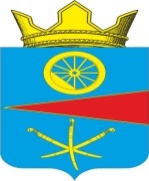 АДМИНИСТРАЦИЯ ТАЦИНСКОГО СЕЛЬСКОГО ПОСЕЛЕНИЯТацинского района Ростовской  областиПРОЕКТП  О  С  Т А Н О В Л Е Н И Е«    »             2022 г.                  № 	                                        ст. Тацинская       В соответствии с Федеральным законом от 6 октября 2003 года № 131-ФЗ «Об общих принципах организации местного самоуправления в Российской Федерации», постановлением Правительства Российской Федерации от 09.07.2016 года № 649 «О мерах по приспособлению жилых помещений и общего имущества в многоквартирном доме с учетом потребностей инвалидов», руководствуясь постановлением Министерства труда и социального развития Ростовской области от 27 марта 2017 г. № 7 «Об утверждении порядка создания и работы муниципальных межведомственных комиссий по обследованию жилых помещений инвалидов и общего имущества в многоквартирных домах, в которых проживают инвалиды, входящих в состав муниципального жилищного фонда, а также частного жилищного фонда, в целях их приспособления с учетом потребностей инвалидов и обеспечения условий их доступности для инвалидов», Уставом муниципального образования «Тацинское сельское поселение»,ПОСТАНОВЛЯЮ:Создать и утвердить состав муниципальной комиссии по обследованию жилых помещений инвалидов и общего имущества в многоквартирных домах, в которых проживают инвалиды, входящих в состав муниципального жилищного фонда муниципального образования «Тацинское сельское поселение, согласно приложению № 1 к настоящему постановлению.           2.Утвердить Положение о муниципальной комиссии по обследованию жилых помещений инвалидов и общего имущества в многоквартирных домах, в которых проживают инвалиды, входящих в состав муниципального жилищного фонда муниципального образования «Тацинское сельское поселение», согласно приложению № 2 к настоящему постановлению.          3.Утвердить План мероприятий по обследованию жилых помещений инвалидов и общего имущества в многоквартирных домах, в которых проживают инвалиды, входящих в состав муниципального жилищного фонда муниципального образования «Тацинское сельское поселение», в целях их приспособления с учетом потребностей инвалидов и обеспечения условий их доступности для инвалидов, согласно приложению № 3 к настоящему постановлению. 	4.Настоящее постановление подлежит опубликованию официальному обнародованию на официальном сайте Администрации Тацинского сельского поселения в сети «Интернет».        5. Контроль за исполнением настоящего постановления оставляю за собой.Глава Администрации Тацинскогосельского поселения                                                                                А.С. ВакуличСостав муниципальной комиссии по обследованию жилых помещений инвалидов и общего имущества в многоквартирных домах, в которых проживают инвалиды, входящих в состав муниципального жилищного фонда муниципального образования «Тацинское сельское поселение» ПОЛОЖЕНИЕ о муниципальной комиссии по обследованию жилых помещений инвалидов и общего имущества в многоквартирных домах, в которых проживают инвалиды, входящих в состав муниципального жилищного фонда муниципального образования  «Тацинское сельское поселение»  1. Общие положенияНастоящее положение о муниципальной комиссии по обследованию жилых помещений инвалидов и общего имущества в многоквартирных домах, в которых проживают инвалиды, входящих в состав муниципального жилищного фонда муниципального образования «Тацинское сельское поселение» (далее - Положение) определяет порядок формирования и деятельности муниципальной комиссии по обследованию жилых помещений инвалидов и общего имущества в многоквартирных домах муниципального жилищного фонда, а также частного жилищного фонда (далее - Комиссия).Комиссия руководствуется в своей деятельности Конституцией Российской Федерации, федеральными конституционными законами, федеральными законами, нормативными правовыми актами Президента Российской Федерации, Правительства Российской Федерации, Правительства Ростовской области, Уставом и муниципальными правовыми актами муниципального образования «Тацинское сельское поселение», а также настоящим Положением.Основными задачами Комиссии является обследование жилых помещений инвалидов и общего имущества в многоквартирных домах, в котором проживают инвалиды, с учетом потребностей инвалидов и обеспечения условий их доступности для инвалидов, а также оценки возможностей их приспособления с учетом потребностей инвалидов в зависимости от особенностей ограничения жизнедеятельности, обусловленного инвалидностью лиц, проживающих в таком помещении (далее – обследование жилого помещения инвалидов), в том числе ограничений, вызванных:- стойкими расстройствами двигательной функции, сопряженными с необходимостью использования кресла-коляски, иных вспомогательных средств передвижения;- стойкими расстройствами функции слуха, сопряженными с необходимостью использования вспомогательных средств;- стойкими расстройствами функции зрения, сопряженными с необходимостью использования собаки-проводника, иных вспомогательных средств;- задержками в развитии и другими нарушениями функций организма человека.Состав и полномочия КомиссииКомиссия состоит из председателя Комиссии, заместителя председателя Комиссии, секретаря и членов Комиссии.Заседания Комиссии проводятся по решению председателя Комиссии по мере необходимости. В случае отсутствия председателя его обязанности исполняет заместитель председателя Комиссии.Председатель Комиссии:- осуществляет руководство деятельностью Комиссии - дает поручения членам Комиссии по вопросам, входящим в компетенцию Комиссии; - инициирует проведение заседаний Комиссии (по мере необходимости); - организует контроль за выполнением решений, принятых Комиссией; - представляет Комиссию по вопросам, относящимся к ее компетенции;2.4. Члены Комиссии: - запрашивают и получают в установленном порядке от органов государственной власти, органов местного самоуправления муниципального образования  Тацинское сельское поселение, организаций, должностных лиц и граждан необходимые для осуществления Комиссии материалы, документы и информацию; - рассматривают документы о характеристиках жилищного помещения инвалида, общего имущества в многоквартирном доме, в котором проживает инвалид (технический паспорт (технический план), кадастровый паспорт и иные документы); - проводят визуальный, технический осмотр жилищного помещения инвалида (с согласия собственников таких жилых помещений или лиц, проживающих в них на законных основаниях), общего имущества в многоквартирном доме, в котором проживает инвалид, при необходимости проведение дополнительных обследований, испытаний несущих конструкций жилищного здания; - проводят беседы с гражданами, признанными инвалидами, в целях выявления конкретных потребностей в отношении приспособления жилищного помещения; - оценивают необходимость и возможность приспособления жилищного помещения инвалида и общего имущества в многоквартирном доме, в котором проживает инвалид, с учетом потребностей инвалида и обеспечения условий их доступности для инвалида; - выполняют поручения председателя Комиссии; - принимают участие в подготовке материалов к заседаниям Комиссии; - участвуют в заседаниях Комиссии, а в случае невозможности присутствия на заседании Комиссии заблаговременно представляют секретарю Комиссии свое мнение по рассматриваемым вопросам в письменной форме, которое оглашается на заседании Комиссии и приобщается к решению Комиссии; - выражают свое особое мнение в письменной форме в случае несогласия с принятым Комиссией решением; - принимают меры, необходимые для выполнения решений Комиссии.- приглашают на свои заседания иных специалистов отраслевых органов и направлять рекомендации по вопросам обследования, возложенным на Комиссию;2.5. Секретарь Комиссии: - организует проведение заседаний Комиссии; - информирует членов Комиссии и лиц, привлеченных к участию в работе Комиссии, о повестке заседания Комиссии, дате, месте и времени его проведения. 2.6. В случае отсутствия секретаря Комиссии его полномочия выполняет другой член Комиссии по решению председателя Комиссии.Организация и порядок работы Комиссии3.1. Формами работы Комиссии являются: - обследование жилых помещений инвалидов и общего имущества в многоквартирных домах муниципального жилищного фонда; - заседания Комиссии. 3.2. Обследование проводится в соответствии с Планом мероприятий по обследованию жилых помещений инвалидов и общего имущества в многоквартирных домах муниципального жилищного фонда, с учетом потребностей инвалидов и обеспечения условий их доступности для инвалидов (далее – План мероприятий по обследованию), согласно приложению № 3 к настоящему постановлению. 3.3. План мероприятий по обследованию формируется на основании сведений об инвалидах с учетом особенностей ограничения жизнедеятельности инвалида, Постановлением Правительства Российской Федерации от 09.07.2016 года № 649 «О мерах по приспособлению жилых помещений и общего имущества в многоквартирном доме с учетом потребностей инвалидов».          3.4. Заседание Комиссии является правомочным, если на нем присутствуют не менее половины от общего числа членов Комиссии.          3.5. Решения Комиссии принимаются простым большинством голосов от числа присутствующих Комиссии. При равенстве голосов членов Комиссии решающим является голос председателя Комиссии. В случае несогласия с принятым решением члены Комиссии вправе выразить свое особое мнение в письменной форме и приложить его к решению Комиссии. 3.6. По результатам проведения заседания Комиссии в течение пяти рабочих дней оформляется протокол. Протокол подписывается всеми членами Комиссии, присутствующими на заседании.Оформление результатов обследования4.1.  По результатам обследования оформляется акт обследования жилого помещения инвалида и общего имущества в многоквартирном доме, в котором проживает инвалид, в целях их приспособления с учетом потребностей инвалида и обеспечения условий их доступности для инвалида, по форме, утверждённой приказом Министерства строительства и жилищно-коммунального хозяйства Российской Федерации от 23 ноября 2016 года № 836/пр (далее - акт обследования). 4.2. В случае, если в акте обследования содержится вывод об отсутствии технической возможности для приспособления жилого помещения инвалида и (или) общего имущества в многоквартирном доме, в котором проживает инвалид, с учетом потребностей инвалида и обеспечения условий их доступности для инвалида, без изменения существующих несущих и ограждающих конструкций многоквартирного дома (части дома) путем его реконструкции или капитального ремонта, Комиссия выносит решение о проведении проверки экономической целесообразности такой реконструкции или капитального ремонта многоквартирного дома (части дома) в целях приспособления жилого помещения инвалида и (или) общего имущества в многоквартирном доме, в котором проживает инвалид, с учетом потребностей инвалида и обеспечения условий их доступности для инвалида.4.3. По результатам проверки экономической целесообразности (нецелесообразности) реконструкции или капитального ремонта многоквартирного дома (части дома), в котором проживает инвалид, в целях приспособления с учетом потребностей инвалида и обеспечения условий их доступности для инвалида, комиссия принимает решение:- об экономической целесообразности реконструкции или капитального ремонта многоквартирного дома (части дома), в котором проживает инвалид, в целях приспособления жилого помещения инвалида и (или) общего имущества в многоквартирном доме, в котором проживает инвалид, с учетом потребностей инвалида и обеспечения условий их доступности для инвалида;- об экономической нецелесообразности реконструкции или капитального ремонта многоквартирного дома (части дома), в котором проживает инвалид, в целях приспособления жилого помещения инвалида и (или) общего имущества в многоквартирном доме, в котором проживает инвалид, с учетом потребностей инвалида и обеспечения условий их доступности для инвалида.4.4. Результатом работы комиссии является заключение о возможности приспособления жилого помещения инвалида и общего имущества в многоквартирном доме, в котором проживает инвалид, с учетом потребностей инвалида и обеспечения условий их доступности для инвалида или заключение об отсутствии такой возможности. 4.5. Заключение о возможности приспособления жилого помещения инвалида и общего имущества в многоквартирном доме, в котором проживает инвалид, с учетом потребностей инвалида и обеспечения условий их доступности для инвалида, выносится комиссией на основании:- акта обследования;- решения комиссии об экономической целесообразности реконструкции или капитального ремонта многоквартирного дома (части дома), в котором проживает инвалид, в целях приспособления жилого помещения инвалида и (или) общего имущества в многоквартирном доме, в котором проживает инвалид, с учетом потребностей инвалида и обеспечения условий их  доступности для инвалида.4.6. Заключение об отсутствии возможности приспособления жилого помещения инвалида и общего имущества в многоквартирном доме, в котором проживает инвалид, с учетом потребностей инвалида и обеспечения условий их доступности для инвалида, выносится Комиссией на основании:- акта обследования;- решения комиссии об экономической нецелесообразности реконструкции или капитального ремонта многоквартирного дома (части дома), в котором проживает инвалид, в целях приспособления жилого помещения инвалида и (или) общего имущества в многоквартирном доме, в котором проживает инвалид, с учетом потребностей инвалида и обеспечения условий их доступности для инвалида.4.7. Заключение о возможности приспособления жилого помещения инвалида и общего имущества в многоквартирном доме, в котором проживает инвалид, с учетом потребностей инвалида и обеспечения условий их доступности для инвалида в течение 10 дней со дня его вынесения направляется Комиссией главе администрации  Тацинского сельского поселения  для утверждения плана мероприятий по приспособлению жилых помещений и общего имущества в многоквартирных домах, в которых проживают инвалиды, с учетом потребностей инвалидов и обеспечения условий их доступности для инвалидов.Планмероприятий по обследованию жилых помещений инвалидови общего имущества в многоквартирных домах, в которых проживаютинвалиды, входящих в состав муниципального жилищного фонда муниципального образования  Тацинского сельское поселение, в целях их приспособления с учетом потребностей инвалидов и обеспечения условий их доступности для инвалидов на 2022-2023 годыФорма уведомленияо возможности обследования жилых помещений(ФИО, адрес проживания инвалида)Уважаемый (ая)__________________________ !          Информируем Вас, что в Ростовской области  проводятся обследования жилых помещений инвалидов и общего имущества в многоквартирном доме, в котором проживают инвалиды, в целях их приспособления с учетом потребностей инвалидов и обеспечения условий их доступности для инвалидов.  В соответствии с постановлением Правительства Российской Федерации от 9 июля 2016 года № 649 "О мерах по приспособлению жилых помещений и общего имущества в многоквартирном доме с учетом потребностей инвалидов" Вы имеете право обратиться в комиссию по обследованию жилых помещений инвалидов и общего имущества в многоквартирных домах, в которых проживают инвалиды, входящих в состав жилищного фонда муниципального образования Тацинского сельское поселения, по адресу: _______________________________, предоставив документы: о характеристиках жилого помещения инвалида, общего имущества в многоквартирном доме, в котором проживает инвалид (технический паспорт (технический план), кадастровый паспорт и иные документы); о признании гражданина инвалидом, в том числе выписки из акта медико-социальной экспертизы гражданина, признанного инвалидом.Форма актао невозможности обследования жилого помещения                                                                    УТВЕРЖДАЮПредседатель комиссии по обследованию жилых помещений инвалидов и общего имущества в многоквартирных домах, в которых проживают инвалиды, входящих в состав жилищного фонда муниципального образования Тацинское  сельское поселение  (подпись, ФИО)Акт о невозможности обследования жилого помещения,расположенного по адресу: Ростовская обл., Тацинского  район,  ст. ___________,  ул. ______________, д.__, кв. ___от __________________                                                                      Комиссия по обследованию жилых помещений инвалидов и общего имущества в многоквартирных домах, в которых проживают инвалиды, в целях их приспособления с учетом потребностей инвалидов и обеспечения условий их доступности для инвалидов, в составе:______________________(Ф.И.О. членов комиссии с указанием, представителем какого органа(организации) он является и занимаемой должности)вышла в адрес проживания инвалида (ФИО, дата рождения) и установила, что произвести обследование жилого помещения не представляется возможным по причине____________________________________________________________________________________________________________________________________________________________________________________________________Члены комиссии:	___________________________                                                                           (подпись)      (должность, Ф.И.О.)           Форма отказа от обследования жилого помещения В комиссию по обследованию жилыхпомещений инвалидов и общего имущества в многоквартирных домах, в которых проживают инвалиды, входящих в состав жилищного фонда муниципального образования  Тацинского сельского поселения  от___________________________________________________________ зарегистрированного(ой) по адресу:Ростовская область, Тацинский район,________________________________________________________________тел.ЗаявлениеЯ,__________________________________________________года рождения,ОТКАЗЫВАЮСЬ от обследования жилого помещения, по месту моегопроживания, расположенного по адресу: Ростовская область, Тацинский  район,_____________________________________________, Я ознакомлен(а) с постановлением Правительства РФ от 09.07.2016 года № 649 «О мерах по приспособлению жилых помещений и общего имущества в многоквартирном доме с учетом потребностей инвалидов». Правовые последствия мне разъяснены и понятны.	___________                                                                                                             (подпись)«    »______________________20    г.                      (дата)Об утверждении порядка создания и работы муниципальной комиссиипо обследованию жилых помещений инвалидов и общего имущества в многоквартирных домах, в которых проживают инвалиды, входящих в состав муниципального жилищного фонда муниципального образования «Тацинское сельское поселение»  Приложение № 1 к постановлению  администрации Тацинского сельского поселения  от              года №   Председатель Комиссии        -Вакулич А.С., глава Администрации                                                                 Тацинского сельского поселения;заместитель председателя Комиссии-Пономарев В.А., заместитель главы Администрации Тацинского сельского поселениясекретарь Комиссии                -Адарченко А.В., ведущий специалист Администрации Тацинского сельского поселенияЧлены Комиссии:-Рыбалкин Д.А. ведущий специалист сектора архитектуры и  градостроительства Администрации Тацинского района (по согласованию);-Семиколенова И.И.   начальник МП «БТИ» Тацинского района    (по согласованию);-Голоборщева С.Т. ведущий специалист сектором  ЖКХ,  энергетики, транспорта, дорожного хозяйства и благоустройства Тацинского района (по согласованию);-Бредихина И.Х. председатель общества инвалидов                                             Тацинского района (по согласованию)Приложение № 2к постановлению  администрацииТацинского сельского поселения    от            года № Приложение № 3к постановлению  администрации Тацинского сельского поселения  от                    года №             N п/пНаименование мероприятияСрок выполнения мероприятийОтветственный исполнитель12341Рассмотрение документов о характеристиках жилого помещения инвалида, общего имущества в многоквартирном доме, в котором проживает инвалид. по мере поступленияАдарченко А.В. -ведущий специалист2Проведение визуального, технического осмотра жилого помещения инвалида, общего имущества в многоквартирном доме, в котором проживает инвалид, при необходимости проведение дополнительных обследований, испытаний несущих конструкций жилого здания.Не более 30 дней с момента поступления заявленияАдарченко А.В. -ведущий специалист3Проведение беседы с гражданином, признанным инвалидом, проживающим в жилом помещении, в целях выявления конкретных потребностей этого гражданина в отношении приспособления жилого помещения.по мере поступленияАдарченко А.В. -ведущий специалистПриложение № 4к постановлению  администрацииТацинского сельского поселения  от                                     года                    №                 Приложение № 5к постановлению  администрацииТацинского сельского поселения  от        года №      Приложение № 6к постановлению  администрацииТацинского сельского поселения  от                        года №                  